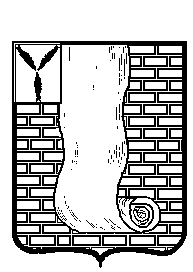  МУНИЦИПАЛЬНОЕ БЮДЖЕТНОЕ ОБЩЕОБРАЗОВАТЕЛЬНОЕ УЧРЕЖДЕНИЕ«СРЕДНЯЯ ОБЩЕОБРАЗОВАТЕЛЬНАЯ ШКОЛА № 2  ГОРОДА  КРАСНОАРМЕЙСКА САРАТОВСКОЙ ОБЛАСТИ ИМЕНИ ГЕРОЯ СОВЕТСКОГО СОЮЗА ТАНЦОРОВА Г.В.»ПРИКАЗ О назначении ответственных за обеспечение соблюдения действующего законодательства в части документационной нагрузки педагоговВ целях исполнения требований статьи 47 Федерального закона № 273-ФЗ «Об образовании в РФ», приказа Минпросвещения России от 21.07.2022 №582 «Об утверждении перечня документации, подготовка которой осуществляется педагогическими работниками при реализации основных общеобразовательных программ» ПРИКАЗЫВАЮ:Назначить Водолазову Е.Н., Чуеву Л.В. заместителей директора по УBP, Игнатович  А.Ю., директора филиала МБОУ «СОШ №2 г. Красноармейска» в с. Мордово ответственными за обеспечение соблюдения действующего законодательства в части документационной нагрузки педагога и ознакомление педагогических работников с вступившими в силу изменениями ст. 47 Федерального закона от 29.12.2012 № 273 —ФЗ «Об образовании в Российской Федерации».Назначить Антонову Г.С., Тополову Е.А., заместителей директора по BP, Игнатович  А.Ю., директора филиала МБОУ «СОШ №2 г. Красноармейска» в с. Мордово ответственным за обеспечение соблюдения действующего законодательства в части документационной нагрузки классных руководителей. Водолазовой Е.Н., Чуевой Л.В., Антоновой Г.С., Тополовой Е.А., Игнатович А.Ю. познакомить педагогических работников с изменениями статьи 47 Федерального закона № 273-ФЗ «Об образовании в РФ», приказом Минпросвещения России от 21.07.2022 №582 «Об утверждении перечня документации, подготовка которой осуществляется педагогическими работниками при реализации основных общеобразовательных программ».Водолазовой Е.Н., Чуевой Л.В., Антоновой Г.С., Тополовой Е.А., Игнатович А.Ю.  предоставить до 25.08.2023 г. предложения по  внесению изменений: в должностные инструкции учителя — предметника и классного руководителя в разделе «Должностные обязанности›), в Правила внутреннего трудового распорядка, Положение об электронном журнале и Положение о классном руководстве, определив перечень документов, которые должен заполнять педагог. Контроль исполнения приказа оставляю за собой.Директор школы: ______________________________________ А.Л. ЛевинС приказом ознакомлены:от17.08.2023 г.№ 350-ОДот17.08.2023 г.№ 350-ОДул. Почтовая, 42,                                                                                                                   г.Красноармейск,наотСаратовская область, 412801наотТел:     (845-50) 2-19-80e-mail: krasscl02@yandex.ru№п/пФ.И.О.работникаДатаПодписьЧуева Л.В.Водолазова Е.Н.Антонова Г.С.Тополова Е.А.Игнатович А.Ю.